FICHE D’INSCRIPTIONCongrès International de Dialectologie et de SociolinguistiqueVariations, Phraséologie, Ressources, du 7 au 9 septembre 2016Université Paris Sorbonne (1, Rue Victor Cousin, 75005, Paris)Cette fiche d’inscription doit être remplie et renvoyée de préférence sous forme électronique à l’adresse suivante : IVCIDS2016@gmail.comIdentificationIdentificationIdentificationNomUniversitéAdresse postaleVilleTéléphone               Prénom                       M                    MmeOrganisme ou  laboratoire de recherchePaysCourriel Prénom                       M                    MmeOrganisme ou  laboratoire de recherchePaysCourriel Frais d’inscription Frais d’inscription Frais d’inscription  Première date d’inscription et de paiement : du 15 mars 2016 au 31 mai 2016120 € pour les enseignants-chercheurs 80 € pour les étudiants (sur présentation d’un justificatif)Deuxième date de paiement : du 1er juin au 31 août 2016 170 € pour les enseignants-chercheurs130 € pour les étudiants (sur présentation d’un justificatif)Le paiement peut se fait par virement sur le compte suivant : Veuillez spécifier le motif de votre virement bancaire : Colloque CIDS 2016 Première date d’inscription et de paiement : du 15 mars 2016 au 31 mai 2016120 € pour les enseignants-chercheurs 80 € pour les étudiants (sur présentation d’un justificatif)Deuxième date de paiement : du 1er juin au 31 août 2016 170 € pour les enseignants-chercheurs130 € pour les étudiants (sur présentation d’un justificatif)Le paiement peut se fait par virement sur le compte suivant : Veuillez spécifier le motif de votre virement bancaire : Colloque CIDS 2016 Première date d’inscription et de paiement : du 15 mars 2016 au 31 mai 2016120 € pour les enseignants-chercheurs 80 € pour les étudiants (sur présentation d’un justificatif)Deuxième date de paiement : du 1er juin au 31 août 2016 170 € pour les enseignants-chercheurs130 € pour les étudiants (sur présentation d’un justificatif)Le paiement peut se fait par virement sur le compte suivant : Veuillez spécifier le motif de votre virement bancaire : Colloque CIDS 2016Signature Signature Signature  Fait à                                                                                             le ……………………..Signature Fait à                                                                                             le ……………………..Signature Fait à                                                                                             le ……………………..Signature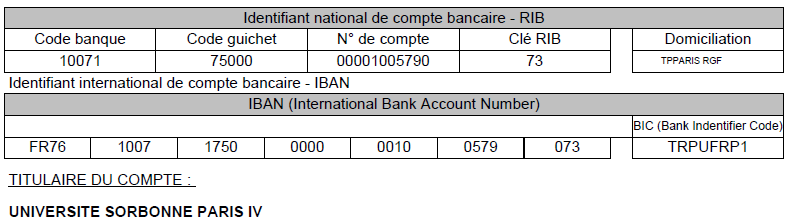 